МБУК Сухобузимского района«Межпоселенческая центральная библиотека»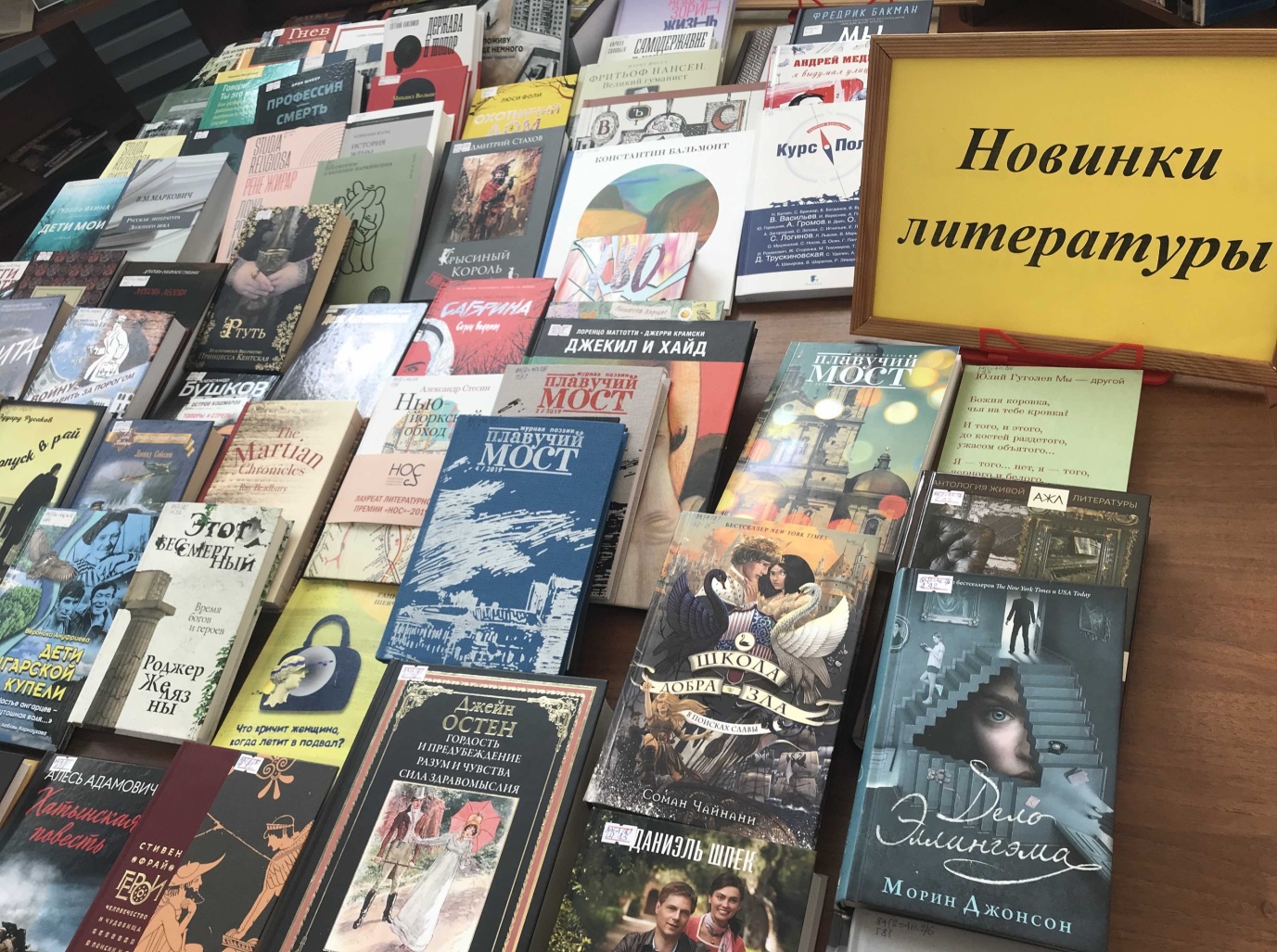 Информационный бюллетеньс.Сухобузимское, 2020г.2 Естественные науки2 Бернацкий, А. С. Сто великих изобретений природы / А. С. Бернацкий. - Москва: Вече, 2019.-383с.: ил.- (100великих). – 2 500 экз.20.1 Аференко, В.А. Еще не поздно! : этюды краеведа о природе и экологии родных мест Прикрасноярья / В.А. Аференко.- Железногорск : Диамант, 2020.-235с.-100 экз.20.3 Чумаков, В.Ю. Научные сценарии мировых катастроф / В.Ю.Чумаков. -Москва : ЭНАС-КНИГА, 2017.-235с.:ил.- (О чем умолчали учебники).- 1 500экз.22.1 Кессельман, В.С. Удивительная история математики / В.С. Кессельман. – Москва : ЭНАС-КНИГА, 2014. -230, [1]с.: ил.- (О чем умолчали учебники). – 4 000 экз.22.1Сухин, И. Г. 800 логических и математических головоломок./ И. Г. Сухин. –Москва : АТС, 2018. -255с.- (Библиотека вундеркинда).-3 000экз.22.3 Габсер, С. маленькая книга о черных дырах / С. Габсер, Ф. Преториус. - Санкт-Петербург : Питер, 2019. -270с – 3 500 экз.22.6 Стратонов, В. В. По волнам жизни : том 1. / В.В. Стратонов ; под редакцией А.И. Рейтблата ; [комментарии В.Л. Гениса, К.В. Иванова ; предисловие К.В. Иванова]. –Москва : Новое литературное обозрение, 2019. – 765, [2]с., [8]л. фот.-(Россия в мемуарах). -1 000экз.22.6 Стратонов, В. В. По волнам жизни : том 2./ В.В.Стратонов ; под редакцией А.И. Рейтблата ; [послесловие, комментарии В.Л. Гениса, К.В. Иванова].- Москва : Новое литературное обозрение, 2019. – 757, [2]с., [7]л. фот.- (Россия в мемуарах).- библиогр. на рус. и англ.яз.: с. 590-594.-1 000экз.24г. Эмсли, Д. Молекулы-убийцы, или Химический детектив / Д. Эмсли ; перевод с английского А. Капанадзе. – Москва : Лаборатория знаний, 2019. – 333, [2]с.24.4 Золотов, Ю. А. Очерки истории аналитической химии/Ю.А. Золотов. - Москва : Техносфера, 2018. – 263с.: фот. - 100 экз.26.2 Ларина, О. В. Удивительные явления природы / О.В. Ларина, Г.Н. Мошенская. – Москва : ЭНАС- КНИГА , 2017.26.22 Ломов, В. М. Сто великих рек и озер мира/ В.М. Ломов ; [художник Д.В. Грушин].- Москва : Вече, 2018. – 415с.: ил.- (100 великих).26.8 Митсидис, Г. Удивительная история Уильяма Бакеланда / Г. Митсидис, перевод с английского Т. Деваемой. – Москва : Лонгрид, 2019.26.8 Беляев, Д.П. История открытия и освоения Арктики / Д.П. Беляев. – Москва : Паулсен, 2019. – 273, [1]с.: фот., ил.-(Об Арктике просто).-2 000 экз.26.8г Фоссе, М. Фритьоф Нансен. Великий гуманист / М.Фоссе ; [перевод  с английского Л.Сахигбареева]. – Москва : Паулсен, 2019.26.8 г Шильник, Л. Удивительная история освоения Земли / Л. Шильник. – Москва : ЭНАС- КНИГА, 2018.26.89 Арбузов, Д. В. Пешком автономно: справочник путешественника / Д.В. Арбузов. – Москва : Пробел – 2000, 20019. – 191 [1]c.,[4]л. цв. фот. – Библиогр.: с 192.26.89  Иллюстрированная история Енисейской Сибири : по материалам петроглифов Шалаболинской писаницы / автор текста А.Зайка ; фотограф С. Филин.- Красноярск : Центр книги, 2019. – 80с.: ил. – 1 000 экз.  26.89 Красноярск : карта схема. – Красноярск, [2019]. – [20]c.: ил. – (Сибирский путеводитель). – Текст : непосредственный.26.89 Красноярск : туристическая карта / фотографии Д.В. Киселева ; картографическая основа – Росреестр.- 1: 37 000. – Красноярск : Природа, 2019.26.89 Красноярские столбы : туристическая карта / картографическая основа – Росреестр. – 1:38 500. Красноярск, [2019].26.89 Красноярский край = Krasnoyarsk territory : организации : книга издана по распоряжению совета администрации Красноярского края/ [автор и руководитель проекта А.Ю. Коченов ; фотографии : А.В. Мищенко, А.В. Бурмистров, С.В. Зоммер и др.]. – Красноярск, 2004.-526с.26.89 Места Юнеско в России / [ответственный редактор Т. Кальницкая].- Москва : Э, 2018. – 95с.: фот. –(Великая географическая энциклопедия России). – 2 000 экз.26.89 Природный парк «Ергаки» [Карты] : особо охраняемая природная территория краевого значения : карта / фотографии В.А. Кисилева, Т.Д. Кисилева. – 1:80 000.- Красноярск, 2020. 26.89 Сибирь : [фотоальбом/составители : М.Д. Сергеев, С.Б. Шехов; фотографии : Л.И. Вейсмана и др.]/ - Москва :Планета , 1985 – 273, [6]с.: ил. – 17 000 экз.28 Биологические науки28 Кавамото, Х. Занимательная иммунология / Х. Кавамото ; художник С. Сиодзаки ; перевод с японского А.И. Несина. – Мосвка : ДМК Пресс, 2020.28.0 Жуков, Б. Дарвинизм в XXI веке/Б.Жуков. –Москва : АСТ: CORPUS, 2020.-716, [1]с.- Библиогр.: с. 713-717.- (Библиотека фонда «Эволюция»). – 3 000экз.28.02 Циммер, К. Эволюция : Триумф идеи / К.Циммер ; перевод с английского Н.Лисовой.-7-е изд.- Москва: Альпина нон-фикшн, 2020.28.6 Колберт, Э. Шестое вымирание : неестественная история / Э.Колберт ; перевод с английского А.Якименко. – Москва : АСТ, 2019.28.7 Каменский, А. А. Физиология человека: просто о сложном / А.А, Каменский.- Москва: ВАКО, 2018.3 Техника. Технические науки3 Человек и техника : техника как социокультурный объект и сфера деятельности человека/ под редакцией О.Д. Гараниной ; Московский государственный технический университет гражданской авиации. – 2- е издание.- Москва : Дашков, 2019. – 171с. –( Книга будущего инженера). – 30экз.31.46 Творцы атомного века. Славский Е.П. : [сборник Воспоминаний]/ составитель В.П. Насонов. – Москва: Слово Дело. 2013. – 454с. – 3 000 экз.32.81 Блау, М. Удивительный интернет / М. Блау. – Москва : ЭНАС- КНИГА, 2016. – 430, [1]с.: ил. – (О чем умолчали учебники). – 4 000 экз.36.99 Баранова, А.И. Рецепты нашего детства. Полезное питание для всей семьи / А.И. Баранова. – Харьков : Виват, 2019. – 221, [1]с. – (Полезная книга). – 3 500 экз.36.99 Васильева, И.Ю. 500 рецептов салатов для будней и праздников / И.Ю.Васильева. – Харьков : Виват, 2018. – 221, [1]с. – (Полезная книга).-5 100 экз.36.99 Ващенко, Н. Здоровое питание для улучшения пищеварения/ Н.Ващенко. –Харьков : Виват, 2018. – 221, [1]с. – (Полезная книга). – 4 100 экз.36.99 Ковалева, М. Кулинарные хиты из доступных продуктов / М.Ковалева. –Харьков : Виват, 2019. – 221, [1]c/-(Полезная книга). – 4 100 экз.36.99 Православная кулинария / [ответственный за выпуск И.В. Резько].- Москва : АСТ ; инск : Харвест, 2005.- 143с.: ил.-(Золотые кулинарные идеи). -5 000 экз.36.99 Специальный выпуск журнала «Рецепты на бис» /[редактор Г.П.Щербо].- Нижний Новгород : Слог, 2016. – 190,[1]с.: ил. – (По семейным традициям). – 1 000 000 экз.36.99 Семенда, С. А. Лучшие рецепты блюд на скорую руку / С.А. Семенда. – Харьков : Виват, 2018. – 221, [1] с. – (Полезная книга).- 5 300 экз.36.99 Семенда, С.А . 365 рецептов вкусных блюд на каждый день / С.А. Семенда. – Харьков : Виват, 2018. – 221, [1]с. – ( Полезная книга). – 5 300 экз.36.99 Тарасова, Н.П. Витамины круглый год : лучшие рецепты витаминных блюд/ Н.П.Тарасова. –Харьков : Виват, 2018. – 221, [1]с. – (Полезная книга). – 4 300 экз.36.997 Ангарская кухня/ [автор- составитель Л.Л. Карнаухова]. – Красноярск : Дом службы народов Красноярского края, 2014. – [18]с.36.997 Райхерт, Г.С. Сказание о еде сибирской : опыт гастрономического краеведения / Г. Райхерт. – Новосибирск : Свиньин и сыновья, 2019. – 589. – 500 экз.37.25 Флеров, В.К. День на кожевенном заводе и обувной фабрике : репринтное издание / В.К. Флеров ; Государственная публичная историческая библиотека России. – Москва, 2020. – 62, [1]с., [2]л.цв. фот. – 100 экз.37.279 Кондо, М. Магическая уборка : японское искусство наведения порядка дома и в жизни / М. Кондо ; перевод на русский язык Э. Мельник. – Москва : Э, 2017. – 317,[1]c. – (Метод Кон Мари. Японские секреты идеального порядка). – 10 000 экз.39.5 Авиация. Классика энциклопедий / [Главный редактор Г.П.Савищев]. – Москва : Равновесие, 2011. 4 Сельское и лесное хозяйство. Сельскохозяйственные и лесохозяйственные науки42.3 Ганичкина, О. Настольная книга садовода : практические советы / О. Ганичкина. – Москва : Оникс, 2010. – 349, [1]c.: ил. – 10 000 экз.42.3 Кизима, Г.А. Большая книга огородника и садовода / Г.А. Кизима. – Москва : АСт, 2018. – 702с. – (Сад, цветник и огород для разумных лентяем). 2 000 экз.42.3 Кизима, Г.А. Огород, сад и цветник легко и просто / Г.А. Кизима _ Москва : АСТ, 2018. – 509с. –( Сад, цветник и огород для разумных лентяев). – 2 000 экз.42.3 Кизима, Г.А. Огород и сад особых забот/ Г.А. Кизима.- Москва : АСт, 2018. – 381, [1]с. – (Лучшие книги о саде и огороде). – 3 000 экз.42.3 Курдюмов, Н.И. Как кормить растения, а не почву / Н.И. Курдюмов. – Москва : АСТ, 2018. – 190,[1]с., [4]л. цв. фот. – (Современный подход к саду и огороду). – 2 000 экз.42.3 Траннуа, П. Ф. Дачный участок с нуля. С чего начать? / П.Ф. Траннуа. – Москва : Э, 2018. – 318, [1]с. – (Секреты сада и огорода с Павлом Траннуа). – 4 000 экз.42.374 Колесникова, Е.Г. Лучшие цветы. Сажаем на солнце и в тени/ Е. Г. Колесникова. – Москва : Эксмо, 2019. – 31с. – (33 урожая). – 4 000 экз.5 Здравоохранение. Медицинские науки5г. Канг, Л. История шарлатанства : краткий образ худших способов лечения с древности до наших дней / Л. Канг, Н. Педерсен ; [перевод с английского А. Кащеева]. – Москва : Лайвбук, 2019. – 397с.: ил. – 4 000 экз.51.1(2 Рос) Рожков, М.И. Профилактика наркомании у подростков : учебно-методическое пособие / М.И. Рожков, М.А. Ковальчук. – Москва : Владос, 2018. – 141, [1]с.-(Психология для всех). – Библиогр.: с. 137-141.- 10 000 экз.51.2 Ващенко, Н. Как сохранить красоту и здоровье/ Н. Ващенко. - Харьков : Виват, 2018. – 219, [1]c. – (Полезная книга). – 3 700 экз.51.204 Андреев, Л. Поговорим об уходе за тяжелобольным : в помощь близким и ухаживающим / Л. Андрев. – Москва : Олимп Бизнес, 2019. – 279, [4]c. – (Как жить).51.204 Бубновский, С.М. Заговор фармацевтов / С. Бубновский, И. Прокопенко. – Москва : Эксмо, 2018. 316, [1]c/ - (Что скрывает аптечная упаковка). – 7 000 экз. 51.204 Мясникова, О. А. Как сохранить здоровье и продлить активную Жизнь : отвечают 92- летний врач-геронтолог Ольга Мясникова. – Москва : Эксмо. 2019.-253с. – 3 000 экз.51.230 Демичева, О. Ю. Гормоны, гены, аппетит : как победить лишний вес с пользой для здоровья / О. Демичева. – Моска : Эксмо, 2019. -158, [1]с. – (Академия доктора Родионова). – 4 000 экз.53.4 Родионов, А.В. Расшифровка анализов : как поставить диагноз своими силами / А.В. Родионов. – Москва : Эксмо, 2019.- 158, [1]с. – ( Академия доктора Родионова).- 3 000 экз.52.5 Агапкин, С.Н. Самое главное о хронических заболеваниях / С. Н. Агапкин. –Москва : Эксмо, 2019. – 348, [2]c/ - (О самом главном с С.Агапкиным). – 3 000 экз.52.5 Веласкес – Манофф, М. Эпидемия стерильности. Новый подход к пониманию аллергических и аутоиммунных заболеваний/ М. Веласкес – Манофф ; перевод с английского Н. Яцюк. – Москва : 2019. – 397с. – 3 000 экз.52.5 Уэйман, Л. Поговорим о деменции : в помощь ухаживающим за людьми с потерей памяти, болезнью альцгеймера и другими видами деменции : перевод с английского / Л. Уэман. – Москва : Олимп – Бизнес, 2019. – 268с. 52.81 Холланд, Дж. Капризные стервы / Д.Холланд ; перевод с английского М.Мельниковой. –Москва : Синдбад, 2019.- 345, [1]с. – 3 000 экз.53 Клиническая медицина в целом53 Здоровье, сила, красота : как без малейшего напряжения включить в свою жизнь омолаживающие и оздоровляющие привычек : перевод с английского / авторы текста Д. Гордон, Д. Кац ; иллюстрации Ш. Баннера, С. Мэтьюса. – Москва : Пегас, 2008. – 384с.: ил. – 60 000 экз.53.51 Морозова, О. Хорошая память  в любом возрасте/ О. Морозова. – Москва : Аргументы недели, 2019. – 203с. – 2 000 экз.53.54 Климова, Т. Блюда для аллергиков. Проверенные рецепты/ Т. Климова. – Харьков : Виват, 2018. – 220, [2]с. – (Полезная книга). – 4 100 экз.53.54 Лапшина, Л. Здоровые ноги – это легко. Проверенные народные рецепты / Л.Лапшина. – Харьков : Виват, 2018. – 221, [1]с.  – (Полезная книга). – 4 100 экз.54.10 Агапкин, С.Н. Самое главное о сердце и сосудах / С.Н. Агапкин. – Москва : Эксмо, 2019. – 188 [2]с. – (О самом главном с С.Агапкиным).- 5 000 экз.54.10 Родионов, А.В. Здоровье сердца и сосудов / А. Родионов. – Москва : Эксмо, 2018. – 158, [1]с. – (Академия доктора Родионова). – 3 000 экз.56.1 Вайн, Д.  Поговорим о болезни паркинсона : руководство для пациентов и их близких : перевод с английского /  Д. Вайн ; научные редокторы Е.В.Брыль, В.К. Оранская. – Москва : Олимп – Бизнес, 2019. 56.9 Витткамп, Ф. Мужское здоровье. Как у вас с ним? / Ф. Витткамп [перевод с немецкого Т.Б. Юриновой]. Москва : Эксмо, 2019. – 236, [1]c. – 4 000 экз.57.3 Орлова, Е. Книга детского врача, написание для родителей. Как правильно лечить ребенка и заботиться о его здоровье / Е. Орлова. – Москва : АСТ, 2019. – 221, [1]с.: ил. – (Как стать здоровым. Своевременный учитель). – 1 500экз.6 Общественные науки в целом60.56 Ялом, М. История жены / М.Ялом ; [перевод с английского Д. Панайотти]. – Москва: Новое литературное обозрение 2019.60.7 Перепись города Красноярска и его уезда, 1719-1722 / Федеральное архивное агентство, Российский государственный архив древних актов; подготовил и издал И.А. Сиротинин ; руководитель проекта И.Л. Великодная ; авторский коллектив. – Москва: Ломоносов, 2014. – 421, [2]с. – 1 000 экз.63 История. Исторические науки63.3 Анисимов, Е. Держава и топор : царская власть, политический сыск и русское сообщество в XVIII веке : [монография]/ Е.Анисимов. – Москва : Новое литературное обозрение, 2019. – 42, [1]c., [16]л. цв. ил. – (Что такое Россия). – Библиогр.: с. 421. – 5 000 экз.63.3 Аференко, В. А. Богатырский уезд : книга документальных, художественно-публицистических очерков /В.А. Аференко. –Красноярск : Диамант, 2016. – 237с. – 350 экз.63.3 Аференко, В. А. Тюменцевы : Vвеков на сибирской земле/ В. А. Аференко. –Красноярск : Тюм - Проект, 2009. – 131 с.: фот.-500 экз.63.3 Борисова, А. П. Забытый полк. Енисейские сибиряки в Первой мировой войне 1914-1918гг./ А.П.Борисова.- Красноярск : Офсет, 2019. – 607с., [48]фот. – 1296 экз.63.3  Буровский, А. Красноярск- уникальный город / А. Буровский. – Москва : 2017. – 504, [6]с.: фот. – 1 000 экз.63.3 Буровский, А. Красноярск – уникальный город / А. Буровский. – Москва : 2017. – 540, [6]с.: фот. – 1 000 экз.63.3 Васькин, А.А. Разгадай  Москву : десять исторических экскурсий по российской столице А.А. Васькин. – Москва : Этерна, 2019. – 494, [1]. – (История – это интересно!). – 1 500 экз.63.3 Ватин, В.А. Минусинск : исторические очерки/ В.А. Ватин; редактор В.Г. Чернышева ;Минусинский музей им. Н. М. Мартьянава. – Минусинск: Ridero, 2018. – 635с.: ил. – 500 экз. 63.3 Власов, К.П. Война глазами харьковского подростка / К.П. Власов. – Харьков : Литера Нова, 2019, 2019. – 113,[4]с.: фот.-550 экз.63.3 Вышинкий, И. Петр Великий: графический роман/ И.Вышинский, Б.Караджев. – Москва : Арт Волхонка, 2020. 63.3 Гаспарян, А. С. Личное дело. Правда о самых известных деятелях истории России XX века/ А. Гаспарян. – Москва : Эксмо, 2019.-317, [1]с. – 2 500 экз. 63.3 Гергилев, Д. Н. Административно-территориальное устройство Сибири в 1708-1917гг. : монография/ Д. Н. Гергилев; Министерство науки и высшего образования Российской Федерации, Сибирский федеральный университет. – Красноярск : Сибирский федеральный университет, 2018.-223с.-500экз.63.3 Губарев, В. С. А-Бомба. От Сталина до Путина : [фрагменты истории в воспоминаниях и документах]/ В.С. Губарев. – Москва: Алисторус, 2019. -941, [2]с.: ил. – 1 000 экз.63.3 Зайцева, Н.В. Парики и мушки: XVII век / Н.Зайцева. – Санкт- Петербург : Серебренные ряды, 2017. – 191, [1]с.: ил. – ( Из истории неуловимого). – 1 000 экз.63.3 Козлов, А. В. Непокоренное Приднестровье. Уроки военного конфликта / А.В. Козлов, В.Н. Чернобривый. – Москва : Вече, 2015. – 285, [2]с., [8]л. фот. –( Военные тайны ХХ века).- 2 000 экз.63.3 Кононов, Н.В. Восстание : документальный роман / Н.В. Кононов. – Москва : Новое издательство, 2019 – 307. [1]c/ - (Новая история).63.3 Красноярский край – 85. Факты. События. Достижения/ редактор-составитель Н. Еремина – Красноярск : Поликор, 2019. 63.3 Лебина, Н. Пассажиры колбасного поезда : этюды к картине быта российского города :  1917-1991 / Н. Лебина.- Москва: Новое литературное обозрение, 2019. – 574, [4]c. – (Культура повседневности).- 3 000 экз.63.3 Леонтьев, М. А. Мои воспоминания, или События в моей жизни 1785-1834/ М.А. Леонтьев ; подготовка текста, предисловие, комментарии М.В. Майорова ; Государственная публичная историческая библиотека России. – Москва, 2019.-239с. – 200 экз.63.3 Майданек : концентрационный лагерь. Исследования. Документы. Воспоминания / составители К.А. Пахалюк, Л.А.Терушкин, М.Ю. Мягков, Р.Е. Жигун ; [под редакцией К.А. Пахалюка, Л.А. Терушкина]. – Москва : Пятый Рим, 2020.- 491, [2]с. – 2000 экз.63.3 Маколи,М. Пятьдесят лет на окне в Петербурге : воспоминания чопорной англичанки/ М.Маколи ; [перевод с английского Е.Ивановой]. –Санкт- Петербург : Европейский университет, 2019.63.3 Мещеряков, А.Н. Страна Японии : быть японцем / А.Н. Мещеряков. – Москва : Лингвистика ; Санкт-Петербург: Петербургское Востоковедение, 2020. – 534, [1]с. – (Orientalia). -1 000 экз.63.3(2) Мир и война в жизни нашей семьи / Г.Г. Зубков, В.П. Зубкова, Л.Г. Зубкова, Н.Г.Зубкова ; составление и общая редакция Л.Г. Зубковой. – Москва : ЯСК, 2019 – 662с.,[40]л. фот.- Библиогр.: с. 662. – 250 экз.63.3 Орос, И. Шахматы на острове : повесть о партии, повлиявшей на судьбы мира/ И.Орос ; перевод с венгерского В.Середы. – Москва : Три квадрата, 2018.63.3 Протопопова, Т.В. Алешин: История поиска дальнего бомбардировщика : исследование в области историко-правового краеведения/ Т.В. Протопопова. – Красноярск : Центр информации, 2011. – 283с. -100 экз.63.3 Савинов, М.А. Легенда о Рюрике : исторический контекст и судьба летописного сюжета/ М.А. Савинов.- Санкт-Петербург : Издательство Олега Абышко, 2018. – 238, [1]с. – 400 экз.63.3 Юлин, Б. Вехи русской истории / Б. Юлин, Д.Goblin Пучков. – Санкт- Петербург : Питер, 2018. – 236, [1]с. – 3 000 экз.63.3 Тилкес, О. История страны Рембрандта / О. Тилкес. – Москва: Новое литературное обозрение, 2018.-1044, [1]с. – 2 000 экз.63.3 Симкин, Л.С. Собибор / Послесловие / Л.С. Симкин. – Москва : АСТ : CORPUS, 2019. – 300,[1]C/ - (Памяти XX века). – 2 000 экз.63.3 Человек, общество, книга в эпоху перемен : сборник статей по итогам конкурса студенческих работ выпуск 1 / Государственная публичная историческая библиотека России ; [составители И.С. Кучанов, К.Б. Харитонов]. – Москва : ГПИБ России, 2020. – 125, [2]с.-70экз.63.3 Кто вы, госпожа Чайковская? : к вопросу  о судьбе царской дочери Анастасии Романовой: архивные документы 1920-х годов /  Российская академия наук, Институт истории и археологии Уральского отделения ; руководитель проекта В.В.Алексеев ; составитель Г.Н. Шумкин. – Екатеренбург : Баскко, 2014. – 250с.: фот. – 5 000 экз.63.2 Источниковедение : учебное пособие / ответственный редактор М.Ф. Румянцева ; Национальный исследовательский университет «Высшая школа экономики». – 2-е издание, исправленное. – Москва : Издательский дом Высшей школы экономики, 2019. – 684, [1]c. – Библиогр.: с . 631-685. – 600 экз.63.3 Филиппов, В. Енисейский Север : хроники освоения Арктики 1920-1940 / В.Филиппов, А. Елисеенко, А. Мармышев. – Красноярск : Поликор, 2019. -203с.: ил. – 1200 экз.63 Сафронова, Ю.А. Историческая память : введение : учебное пособие / Ю.А.Сафронова.-2-е издание, испр. и доп. – Санкт- Петербург : Европейский университет, 2020. – 223с.- Библиогр. на рус. и ин. языках : с. 213-223. – 600 экз.63.3 Ульянов, Г.В.  Красноярск. Справочник краеведа / Г.В. Ульянов. – Красноярск : Офсет, 2018. – 447с., [12]л.фот. Библиогр.: с. 433-438.- 1258 экз.63.3 Степанов. А.П. Енисейская губерния : ч. I-II/ А.П. Степанов.- Красноярск : РАСТР, 2017. -267с.: ил. – 1016 экз.63.3 Сопряжение Алексея Клешко / [автор- составитель А. А. Чернявский]. – Красноярск : Поликор, 2020. -319с.: фот. – 3 000 экз.63.3 Павловский, Г. Ироническая империя : риск, шанс и догмы системы РФ/ Г. Павловский. – Москва : Европа, 2019. – 383с. – 1 500 экз.63.3 Шад, М. Романовы / М. Шад ; перевод с немецкого Е.А. Зись. – Москва: Мой мир, 2008. – 90[6]с.: ил. – (Власть и мифы. Великие династии). – 5 000 экз.63.3 Сибирь в лицах/ Межрегиональная ассоциация экономического взаимодействия субъектов Российской Федерации «Сибирское соглашение» ; [директор проекта Р.А, Жмодик; ответственный редактор В.И. Молодин]. – Новосибирск: МАСС – МЕДИА- ЦЕНТР : ИНФОЛИО пресс, 2001. – 593, [4]c.: фот. – 1 000 экз.63.3 Розенберг – Едваб, Л. От дома к скитаниям. Дневник военных лет. 1941-1945 / Л. Розенберг- Едваб ; перевод с идиша М. Рольникайте, А. Глебовской. – Москва : Новое литературное обозрение, 2019. – 253, [2]с. – (Чейсовская коллекция. Свидетель). - 1 000 экз.63.3 Шнеер, А.И. Профессия – Смерть. Учебный лагерь СС «Травники». Преступления и возмездие / [редактор Пернавский]. – Москва : Пятый Рим, 2019. 63.3 Соловьев, К.А. Самодержавие и конституция : политическая повседневность в России в 1906-1917 годах / К.А. Соловьев. – Москва : Новое литературное обозрение, 2019. – 344, [1]c. [12]л. фот. – (Что такое Россия). – Библиогр. на рус. и ин.яз.: с. 334-345. – 5 000 экз.63.3 Робер,В. Время банкетов : политика и символика одного поколения (1818-1848)/ В. Робер ; [перевод с французского В.Мильчиной]. – Москва : Новое литературное обозрение, 2019. – 651, [4]с. –( Культура повседневности). – 2 000 экз.63.3 Пономаренко, Р.О. Битва за Ковель / Р.О. Пономаренко. – Москва : Вече, 2014. – 285, [2]с.,[8]л. фот. – (Военные тайны ХХ века). – 2 000 экз.63.3 Прокопенко, И.С. Запретная история древнего мира / И.С. Прокопенко. –Москва : Эксмо, 2018. 316,[2]с. – 10 000 экз.63.3 Прокопенко, И.С. Прощай, немытая Европа/ И.С. Прокопенко. – Москва: Эксмо, 2018. – 318,с. – ( Военная тайна с И.Прокопенко). – 10 000 экз.63.3 Прокопенко, И.С. Правда в Советском Союзе. Какую страну мы потеряли? / И.С. Прокопенко. – Москва : Эксмо, 2018. -286с.- (Военная тайна с И. Прокопенко). – 4 000 экз.65 Экономика. Экономические науки65 Дэвид, Д. Доллар всемогущий : как работает экономика глаболизованного мира / Д. Дэвид ; перевод с английского – Москва : Синдбад, 2019. -299[2]c/ - 3 000 экз.65.03 Осокина, Е. Алхимия советской индустриализации : время Торгсина / Е.Осокина. – Москва : Новое литературное обозрение, 2019. – 341, [1]с. – (Что такое Россия). – 5 000экз.65.9 Национальные проекты в Красноярском крае / предисловие губернатора Красноярского края А.В. Усс. – Красноярск, 2019. – 71с. – (Будущее России. Национальные проекты)66.3 Прокопенко, И. С. Мода на русское / И.С. Прокопенко. – Москва : Эксм, 2018. -287,с. – ( Военная тайна с И. Прокопенко).- 7 000 экз.66.69 Зимянин, В. Непобежденный : документальная повесть об отце/ В.Зимянин. –Москва : Городец, 2019, 175[1]с., [32]л. фот. - [4]л.цв.фот.66.3 Прокопенко, И.С. Новые угрозы ХХI века / И.С. Прокопенко. – Москва : Эксмо, 2018. – 318с.- (Военная тайна с И.Прокопенко) – 3 000 экз.66.4 Прокопенко, И.С. Теории заговоров. Кто правит миром? / И.С. Прокопенко. – Москва : Эксмо, 2018. – 318,с. – ( Военная тайна с И. Прокопенко).- 3 000 экз.67 Право. Юридические науки67 Бреен, М. Свобода, равенство, сестринство : 150 лет борьбы женщин за свои права / М. Бреен, И. Юрдал ; перевод  Е.Воробьевой. – Москва : Самокат, 2019. – 119, [2]с,- 3 000экз.67.4 О соблюдение прав и законных интересов детей в Красноярском крае в 2019 году/ Уполномоченный по правам ребенка в Красноярском крае. – Красноярск, 2020г.67.4 Доклад о проблемах реализации конституционных прав и свобод граждан на территории Красноярского края в 2019 году / Уполномоченный по правам человека в Красноярском крае. – Красноярск, 2020. -229с. : табл., схемы. – 300 экз. 67.400 Закон об образовании в Российской Федерации от 29.12.2012г. №273 ФЗ : в редакции на 01.02.2019г. – Москва : Сфера, 2019. – 190 [1]с. – (правовая библиотека образования). – 1 000 экз.71 Культура. Культурология71 Культура и искусство Сибири : Всероссийская научно – практическая конференция / Красноярский художественный музей им. В.И. Сурикова ; [редактор Т.А. Резвых]. – Красноярск : Класс плюс, 2016. – 318, [1]с., [18]л. цв. ил. – 300 экз.71 Прикладная культурология : энциклопедия / под редакцией И.М. Быховского. – Москва : Согласие, 2019. 843, [1]с. – 1 000 экз.71.05 Велижев, М.Б. Цивилизация, или Война миров / М.Б. Велижев. – Санкт – Петербург : Европейский университет, 2019. – 155, [1]с. – 2 000 экз.71.1 Долгов, В. В. История русской культуры в кратком изложении : рекомендовано в качестве учебного пособия / В.В. Долгов. – Санкт- Петербург : Издательство Олега Абышко, 2018. – 299с.-( История русской культуры).-400 экз.71.1 Иглтон, Т. Идеи культуры / Т. Иглтон ; научный редактор А.Смирнов ; перевод с английского И. Кушнаревой. – 52-е издание. –Москва : Издательский дом Высшей школы экономики, 2019. – 189, [1]с. – (Исследование культуры). – 1 000 экз.72 Наука. Науковедение72 Волков, А.В. Сто великих научных мифов / А.В.Волков. – Москва : Вече, 2018. – 415с.: ил. – (100 великих). – 3 000 экз.72 Сто великих научных открытий / редактор Л.Г. Фадеева. – Харьков ; Белгород : Клуб семейного досуга, 2018. – 383с. – (Великие и легендарные). – 5 500 экз.72 Наука из первых рук: научно-популярный журнал / главный редактор Н.Л. Добрецов. – 2019, сентябрь – декабрь - № 5- 6. –Новосибирск : Инфолио, 2019. – 167, [1]с. – двухмесячный. – 1 000 экз.72 Наука из первых рук : научно – популярный журнал / главный редактор Н.Л. Добрецов. – 2019, май, июнь - №3. – Новосибирск : Инфолио, 2019. – 125с. – двухмесячный. – 1 000экз.72 Наука из первых рук : научно-популярный журнал / главный редактор Н.Л. Добренцов. – 2019, июль. август- №4. –Новосибирск : Инфолио, 2019. – 95,[1]с.  двухмесячный. – 1 000 экз.72.4 Дмитриев, И. С. Академия благих надежд / И.С. Дмитриев, Н.И. Кузнецова. – Москва : Новое литературное обозрение, 2019. -446, [1]с. –(История науки) .- 1 000 экз.74 Образование. Педагогическая наука74.100 Шорыгина, Т.А. Беседы о грибах, мхах и лишайниках / Т.А. Шорыгина. – Москва : Сфера,2019. – 93, [1]с.: ил. – 2 500 экз.74.2 Кондрашова, Н.В. Практикум по этнопедагогике / Н.В. Кондрашова. – Москва : Владос, 2018. – 78, [1]с. – (Учебник для вузов ( бакалавриат ). – 10 000 экз.74.200 Леонов, Н.М. Летний калейдоскоп: конспекты занятий и авторская программа дополнительного образования детей художественно – краеведческой направленности на летний оздоровительный период : учебное пособие / Н.Н. Леонов. – Москва : Владос, 2018. – 117с. – ( Дополнительное образование детей). – 10 000 экз.74.200 Лэйхи, Д. Дар неудачи. Отпустите детей – и они сами справятся./ Д. Лэйхи ; перевод с английского Л.Сумм. – Москва : Самокат, 2019. – 318с, - (Самокат для родителей). – 3 000экз.74.3 Зорина, А. ты не одна : дневник мамы недоношенного ребенка : практические советы  и рекомендации / А. Зорина.- Санкт- Петербург : Скифия, 20198. – 526, [1]с. – 500 экз.74.3 Тюлина, В. Б. Воспитание ребенка с аутизмом в семье : пособие для родителей и педагогов общеобразовательных организаций, реализующих ФГОС НОО ОВЗ и АООП НОО обучающихся с РАС / В.Б. Тюлина. –Москва : Владос, 2018. – 168с. – Библиогр.: с. 166-168.74.3 Леонгард, Э. И. Я не хочу молчать! : опыт работы по обучению детей с нарушением слуха по методу Леонгард / Э. И. Леонгард, Е.Г. Самсонова, Е. А. Иванова. – 4-е издание. – Москва : Теревинф, 2019. – 141, [2]с. – 500 экз.74.5 Борисова, Н.А. Праздники и досуги для дошкольников с ОВЗ : методические рекомендации / Н.А. Борисова, Э.В. Бутенко, Н. А. Якименко. –Москва : Сфера, 2019. – 60, [1]с. – (Библиотека логопеда). – 2 500 экз.74.5 Брамбринг, М. Ребенок с врожденной слепотой в семье : ранняя помощь и развитие в первые годы жизни / М. Брамбринг. – Москва : Теревинф, 2019. – 196, [2]с.74.9 Данилова, Е. Я все успеваю. Перезагрузка : пошаговая инструкция для современных мам/ Е.Данилова. – Санкт-Петербург : Скифия, 2018. – 257, [2]с.: ил. – 2 000 экз.74.9 Циммер, Р. Компетентный малыш : руководство для родителей с многочисленными примерами развивающих игр : от рождения до трех лет / Р. Цимер – 4-е издание.- Москва : Теревинф, 2019. – 150, [1]с. – Библиогр. на ин.яз.: с. 148-150.74.90 Макеев, С.Л. Вечные друзья. Игрушки от А до Я / С.Л. Макеев, Т.А.Макеева. –Москва : Дарь, 2018. – 152, [3] с.: ил. – 1 500 экз.74.90 Мел. Про детей и их родителей/ редактор К.Игнатьев. – Москва : Альпина Паблишер, 2019. – 327, [3]с.: ил. – 3 500 экз.75 Физическая культура и спорт75 Шампаров, В. Ваше тело хочет движения! : оздоровительная гимнастика удовольствия / В.Шампаров. –Санкт- Петербург : Питер, 2019. – 169, [2]с. – 2 000 экз.75 Аференкно, В.А. Спасибо спорту : книга документальных художественно-публицистических очерков / В.А, Аференко – Красноярск : Гармония, 2019. – 295с.: ил., фот. -200экз.76 Средства массовой информации (СМИ)76.1 Юзефович, Г.В. Таинственная карта : неполный и неоконченный путеводитель по миру книг / Г.Л. Юзефович. – Москва : АСТ : Редакция Елены Шубиной, 2020. – 504, [1]с. – (Культурный разговор). – 5 000 экз.76.10 Мурашкина, С. В.  Революция Гутенберга : книга эпохи перемен / С.В. Мурашкина. – Москва : Волхонка, 2019. 76.10 Немировский, Е.Л. Азбуки Ивана Федорова, его учеников и последователей / Е.Л. Немировский ; под общей редакцией Ю.Э. Шустовой. – Пятигорск : Снег, 2015. – 271,[1]с.: ил. – 2 000 экз.76.19 Буквари и буквы в собрание Эрмитажа : каталог  выставки/ Государственный Эрмитаж ; автор вступительной статьи О.И. Останина ; фотограф К.В. Синявский. – Санкт-Петербург : Государственный Эрмитаж, 2019.-47с.: ил. – 1 000 экз.79 Охрана памятников истории культуры. Музейное дело. Архивное дело. Выставочное дело79.1 Алакшин, А.Э. Наука в музее / А.Э. Алакшин. – Санкт- Петербург : Петрополис, 2019. – 91с.: ил. – 500 экз.79.1 Минусинский музей – первый на Енисее : коллекции минусинского регионального краеведческого музея имени Н.М. Мартьянова / [редактор – составитель В.Г.Чернышева ; вступительная статья Т.М. Ломановой]. – Красноярск :Поликор, 2018. – 223с.: фот. – Библиогр.: с. 216-220. – 1 400 экз.79.1 Региональный музей: коллекции, история, современность : Всероссийская научно-практическая конференция / Красноярский художественный музей им. В. И.Сурикова ; [редактор Т.А. Резвых]. – Красноярск : Класс Плюсс, 2016. – 193с., [18]л. цв. ил. – 3 000 экз.80 Филологические науки в целом80.7 Обухова , Г.С. Риторика и культура делового общения как элемент успеха в условиях XXI века : овладение необходимыми коммуникативными умениями при работе с людьми ( практические рекомендации). / Г.С. Обухова, Г.Л. Климова. –Москва : Неолит, 2019. – 86, [2]с. – 1 000 экз.81 Карнаухов, А.Ф. Краткий словарь Кежемского говора (Кежемское Приангарье) / А.Ф. Карнаухов. 3-е издание, стереотипное. –Красноярск : Офсет, 2019. – 151 с. – 300 экз.81.0 Соколова, О.В. От авангарда к неовангарду : язык, субъективность, культурные переносы / О. Соколова. – Москва : Культурная революция, 2019. – 294с. – 500 экз.81.052 Фуфаева, И. Как называются женщины. Феминитивы :история, устройство, конкуренция / И. Фуфаева. – Москва : АСТ : CORPUS, 2020. – 297, [1]с. –(Primus). – 3 000 экз.81.053 Никитин, С.А. Страна имен. Как мы называем улицы, деревни и города в России / С.А. Никитин. – Москва : Новое литературное обозрение, 2020. – 318, [1] с. – (Что такое Россия). – Библиогр.: с. 311. – 2 000 экз.81.2 Англо-русский. Русско-английский словарь с транскрипцией для средней школы. – Москва : АСТ,2019 – 640с. –( Новый карманный школьный словарь). – 3 000экз.81.2 Орфографический словарь / [составитель Г.О. Гайбарян]. – Ростов-на-Дону : Феникс, 2018. – 207с: ил. – (Словари для ЕГЭ). – 3 000 экз.81.43 Англо-русский. Русско –английский словарь для школьников / составитель Т.А.Спиридонова. –Москва : Рипол классик, 2018.- 702, [1]с. –(Школьные словари).-3 000 экз.81.411 Толковый словарь русского языка : 85 тысяч слов / под редакцией Д.Н. Ушакова. – Москва : Стандарт, 2019. – 767с. – 5 000 экз.82.103 Все краски моря. Эрмитаж : [из собрания Государственного Эрмитажа] / автор текста А.Шестаков. – Санкт-Петербург : Арка, 2019. 82.3 Волшебные кельтские сказки, собранные Т.К. Крокером / редактор С.Д. Сапожникова ; перевод с английского :В.М. Линейкина [и др.]. – Санкт-Петербург 6 Квадривиум, 2020. – 539, [1]с. – 300 экз.82.3 Лагерлеф, С. Астрид :повести и новеллы/ С.Лагерлеф ; [перевод со шведского Т.А. Чесноковой]. – Москва : Редкая пятница, 2018. – 174, [1]с. – 1 000 экз. 83 Литературоведение83. Жирар, Р. Ложь романтизма и правда романа/ Р. Жирар ; [перевод с французского А.Зыгмонта]. – Москва :Новое литературное обозрение, 2019. 83.3 Книга, обманувшая мир : об «Архипелаге Гулаг» А. Солженицына – начистоту  / [под редакцией В.В. Есипова].- Москва : Летний сад, 2018. – 519с. – 100 экз.83.3 Еремин, В.Н. Сто великих сказочников / В.Н.Еремин. –Москва : Вече, 2018. – 415с.: фот. – (Сто великих). – 3 000 экз.83.3 Тоддес, Е.А. Избранные труды по русской литературе и филологии / Е.А. Тоддес. –Москва : Новое литературное обозрение, 2019. – 757, [2]с. –(Научная библиотека ; вып. CLXXXIV). – 1 000 экз.83.3 Недумов, С.И. Лермонтовский Пятигорск / С.И. Недумов. – Пятигорск : Снег, 2011. – 479с.: ил. – 3 000 экз.83.3 Калассо, Р. Литература и боги / Р. Калассо ; перевод с итальянского А.Ямпольской. – Санкт- Петербург : Издательство Ивана Лимбаха, 2018. – 245, [2]с. – 2 000 экз.83.3 История и художественная литература / Институт российской истории Российской академии науки ; ответственный редактор А.Н. Сахаров. – Москва : Центр гуманитарных инициатив, 2018.-358,[1]с. – (Historia Russica). – 500 экз.83.3 Буров,С.Г. Хармс против Пастернака :  контексты пародий / С.Г.Буров. – Санкт – Петербург : Петрополис, 2018. – 275с.: ил.- Библиогр.: с. 253-268. – 1 000 экз.83.3 Театр Зощенко/ Институт русской литературы (Пушкинский дом) Российской академии наук ; [составление. вступительная статья, комментарии В.П. Муромского]. – Санкт- Петербург : Родник, 2018. – 703с., [8]л. ил. – Библиогр.: с. 702. -1 000 экз.83.3 Литературная история, современность : сборник статей/ Секция критики и литературоведения Санкт-Петербургского отделения   Союза писателей России ; составители: Г. Н. Ионина, А.И. Белинский. – Санкт-Петербург : Дума, 2018. – 203, [1]с. – 200 экз.83.3 «Это просто буквы на бумаге…». Владимир Сорокин: после литературы / редакторы – составители : Е. Добренко, Калинин, М. Липовецкий. – Москва : Новое литературное обозрение, 2018. – 707, [2]с. – (Научная Библиотека ; вып. CLXXVII). – 1 000 экз.83.3  Фомичев, С. А. Баснописец Иван Крылов / С.А. Фомичев. – Санкт- Петербург : Петрополис, 2018. – 277с. – 1 000экз.83.3 Полторак, С. Н. Гранин / С.Н.Полторак. – Москва : Кучково поле, 2019. – 445 [2]с. – 1 000 экз.83.3 О Данииле Гранине : воспоминания / [составление М.Д.Чернышевой-Граниной]. – Санкт-Петербург : Вита Нова, 2019. – 501с. – 1 000экз.83.3 Киянская, О.И. Словесность на допросе : следственные дела советских писателей и журналистов 1920-1930-х годов. / О. И. Киянская, Д.М.Фельдман. – Москва : Неолит, 2019. – 381с. – 300 экз.83.3 Литературные диалоги :переписка Н.Н. Яновского с В.П.Астафьевым, 1965-1991гг. /составитель В.Н. Яранцев. – Красноярск : Класс- Плюс, 2018. – 283с., [48]фот.- 1 000 экз.83.3 Котельников, С. П. « Мы великим делам предназначены…» : [очерки]/ С.П. Котельников. –Красноярск : ИП Феньков, С. С., 2019. – 135с. -150 экз.83.3 Изобилие и аскеза в русской литературе : столкновения, переходы, совпадение : сборник статей/ [составление, предисловие Й. Хельт ]. – Москва :Новое литературное обозрение. Научное приложение ; вып. CCIII). – 1 000 экз.83.3 Сафрански, Р. Гете. Жизнь как произведение искусства/ Р.Сафрански ; перевод с немецкого К.Тимофеевой. – Москва : Дом, 2020. – 701, [1]с. – (Интеллектуальная биография). –Библиогр.: с.682-692. -700экз.83.3 Вольпе, М. Николай Гумилев : спасение в Африке / М. Вольпе. –Москва : Галактика, 2019. 83.3 Зорин, А.Л. Жизнь Льва Толстого : опыт прочтения / А.Зорин. –Москва : Новое литературное обозрение, 2020. – 244, [2]с., [8]л. ил. – 3 000 экз. 83.83 Штейнер, Е. С. Что такое хорошо : идеология и искусство в раннее советской детской книге / Е. Штейнер. – Москва : Новое литературное обозрение, 2019. – 384, [5]с. – (Очерки визуальности). – Библиогр.: с 359-363.- 1 000 экз.85.03 Театр в театре : зарубежные авангардные пьесы 1940-1970годов / перевод с французского и английского Б.Останина, Т. Шапошниковой, Е.Шварц. –Санкт-Петербург : Алетейя, 2019. 85.03 Уилсон, Э. Богема : великолепные изгои / Э.Уилсон ; перевод с английского Т. Пирусская. – Москва : Новое литературное обозрение, 2019. – 308, [1]с. – (Библиотека журнала «Теория моды»). – Библиогр. на ин.яз.: 283-296.- 2 000 экз.85.1 Сквозь времена и события : краевая художественная выставка, посвященная 80-летию со дня образования Красноярского края / Министерство культуры Красноярского края. – Красноярск, 2015.85.10 Филлипс, С. Измы : как понимать современное искусство / С.Филлипс ; перевод  с английского М. Визель, Н. Чаминой, А. Шестаков. – Москва : Маргинем Пресс, 2019.85.14 Священное и мирское в произведениях западно – европейского искусства XVI – XIX века : выставка из собрания государственного музея истории религии (г. Санкт-Петербург). –Красноярск, 2013.85.31 Александр Порфирьевич Бородин. – Санкт-Петербург : Союз художников, 2019. – 35 с., [2]л. ил. – (Композиторы о композиторах). -100экз.85.31 Михаил Иванович Глинка. – Санкт- Петербург : Союз художников, 2019. – 58с., [2]л. ил. – (Композиторы о композиторах). – 300 экз.85.31 Мунипов, А. Фермата (Разговоры с композиторами) / А. Мунипов. – Москва : Новое издательство, 2019.85.33 Гаевский, В. М. Потусторонние встречи : живая память Наташи Бессмертновой, лучшей отечественной Жизели своей эпохи / В.М.Гаевский. – Москва : Новое литературное обозрение,  2019.85.35 Стейнмайер, Д. Исчезающий слон, или Как иллюзионисты изобрели невозможное/ Д. Стейнмайер ; перевод с английского С.Козина. –Москва : Rosebud Publishing, 2018- 294, [2]с., [4]л. фот.: ил. – 3 000 экз.85.37 Мама mia!/ режиссер Ф.Ллойд ; в ролях : М. Стрип, П. Броснан,К.Ферт[и др.] ; киностудия «Universal Pictures». –Моска : Бест – Кино, 2008.85.103 Пастуро,М. Красный. История цвета / М. Пастуро ; перевод с французского Н.Кулиш. – Москва : Новое литературное обозрение, 2019. – 153, [2]с. – (Библиотека журнала «Теория моды»). – 7 000 экз.85.113 Провинция. Архитектура Красноярского конца XIX- начала ХХ столетия / автор текста О.М. Успенская. – Красноярск : Инспаер, 2018. 82, [2]с.: фот. – 1 250 экз.85.113 Провинция. Архитектура Красноярского конца XIX- начала ХХ столетия / автор текста О.М.Успенская. – Крансоярск : Инспаер, 2018. – 81, [2]с.: фот. – 1 500 экз.85.113 Канигел, Р. Глаза, устремленные на улицу : жизнь Джейн Джекобс/ Р. Канигел ; под научной редакцией В.Данилова ; перевод  с английского А.Васильевой. –Москва : Дело,2019. – 490, [1]с. – (Интеллектуальная биография) – Библиогр. на ин.яз.: с 480-491. – 1 000экз.85.143 Мосин, И.И. Древнерусская живопись / И.И. Мосин.-Санкт-Петербург : СЗКЭО ; Москва :ОНИКС ЛИТ, 2018.85.143 Прерафаэлизм /[обработка иллюстраций Е.Гезенцевой]. – Санкт-Петербург : ЭЗКЭО  ; Москва : ОНИКС-ЛИТ, 2018. – 207  с.: ил.- (Большая иллюстрированная энциклопедия). – 3 000экз.85.143 Борис Ряузов / автор текста М.В. Москалюк, М. А.Бородина, М.В. Русакова. – Крансоярск, 2018. – 175с.: ил.-Библиогр.: с. 172-175. – 1 000 экз.85.143 Суриковские чтения : научно-практическая конференция 2016/ Крансоярский художественный музей им. В.И.Сурикова ; [редактор Т.А. Резвых]. – Красноярск : Класс Плюс, 2017. – 250, [1]с., [30]л.цв.ил. – 500 экз.85.143 Север в творчестве художников Красноярского края : из собрания красноярского художественного музея имени В.И. Сурикова / [автор-составитель К.А, Булак]. – Красноярск : Класс-Плюс, 2018. -143с.: ил. – 1 000 экз.85.143 Быконя, Г.Ф. Василий Суриков – великий сын земли сибирской / Г.Ф. Быконя, И.В. Куклинский ; вступительная статья В.И. Федоровой. –Красноярск : растр,2018. – 214, [1]с.: ил. – 1016 экз.85.143 Сурикосвкие чтения : научно-практическая конференция 2013 / Красноярский художественный музей им. В.И. Сурикова ; [редактор Т.А. Резвых]. – Красноярск : Класс Плюс, 2015. – 232, [3]С., [20]л.цв.ил. – 300 экз. 85.143 Суриков. Взятие снежного городка : XXIX Всемирная зимняя универсиада 2019 года : [альбом-каталог]/ [авторы текста А.В.Кистова, Т.А. Резвых]. – Красноярск : Класс плюс, 2019. – 79с. – 1500экз.85.143 Андрей Поздеев. Мир художника : художественный альбом, посвященный девяностолетию со дня рождения А. Поздеева / автор-составитель В.Гурьянова [фотографии С.Алексеева, Г.Абелева, В.Ваганова и др.]. – Красноярск, 2017. 85.143 Межрегиональная молодежная художественная выставка «Молодая Сибирь» /[кураторы проекта Е. Аблязова, Е.Филимонова ; редактор К.Малахова ; фотограф Е.Черняев]. – Красноярск : Поликор, 2020.85.143 Андреева,Е.Ю. Казимир Малевич. Черный квадрат / Е.Ю. Андреева. –Издание 2-е.- Санкт-Петербург : Арка, 2019.85.143 Даниэль, С. М. Рембрандт. Возвращение блудного сына/ С.Даниэль ; [фотография : С.Сутеевой и др.]. – Санкт-Петербург : Арка, 2019.85.143 Герман, М. Огюст Ренуар. Портрет актрисы Жанны Самари / М.Герман. – Санкт-Петербург : Арка, 2019.85.143 полный курс рисования. Альбом для скетчинга / перевод с английского Л.Степановой. – Москва : АСТ, - 3 000экз.85.143 Пейзаж русской школы второй половины XIX – начало ХХ века : из собрания Красноярского художественного музея имени В.И. Сурикова / [автор текста Е.В. Мутовина]. – Красноярск : Класс плюс, 2014. – 95с. – 1 000 экз.85.143 Суриковские чтения : научно – практическая конференция 2011 / Красноярск художественный музей им. В.И. Сурикова, [редактор Т.А. Резвых]. – Красноярск : Класс плюс, 2012. – 250,[1]с., [18]л. цв.ил. – 500 экз.85.143 Василий Иванович Суриков : 165 лет со дня рождения / Красноярский художественный музей имени В.И. Суриков / [автор текста и составитель Т. Резвых]. – Красноярск : 2012. – 34, [1]с. – 1 500 экз.85.143 Шедевры Сибири : альбом, каталог, выставки / [автор-составитель А.В. Кистова, И.Г. Девятьярова и др.]. – Красноярск : ОФСЕТ, 2016. – 78, [1]с.: ил. – 500 экз.85.146 Поздняя русская икона : из собрания Красноярского художественного музея имени В.И. Сурикова : каталог / Министерство культуры Красноярского края. – Красноярск : Класс плюс, 2013. – 131с.: ил. – 500 экз.85.146 Православное искусство в современном мире : Всероссийская научно-практическая конференция / Красноярский художественный музей им. В.И.Сурикова ; [редактор Т.А. Резвых]. – Красноярск : Класс плюс, 2014. – 276, [1]с., [12] л. цв. ил. – 300 экз.85.153 Гобле, Д. Притворяться- значит лгать : [графический роман] / Д. Гобле ; перевод с француского М. Хачатурова. – Санкт-Петербург : Бумкнига, 2019.85.156 Голд, Т. Готовим с Кафкой : сборник комиксов / Т. Голд ; перевод с английского В.Меламеда. – 2- е издание. – Санкт-Петербург : Бумкнига, 2019. - [155]с.: ил. – 2 500 экз.85.313 Аулих, Б. Лунная соната, Кошачья фуга, или Любопытные истории о знаменитых музыкальных произведениях трех столетий / Б. Аулих ; перевод с немецкого С.Грохотова. – Москва : Классика – XXI, 2018. – 252, [3]с. – Библиогр. на ин. яз.: с. 229-233. -500 экз.85.313 Руднев, П. Драма памяти : очерки истории российской драматургии 1950-2010-е / П. Руднев. \Москва : Новое литературное обозрение,2018.- 489, [1]с. – 1 000 экз.  85.313 Ноймайр,А. Музыка и медицина : Гайдн, Моцарт, Бетховен, Шуберт/ А.Ноймайр ; перевод с немецкого А.Д. Дэра.- Москва : Классика – XXI, 2020. 85.313 Сергей Васильевич Рахманинов/составитель Н.Хотунцов ; оформление Е. Гросман.–Санкт-Петербург : Союз художников, 2018.–46с.– (Композиторы о композиторах). – 100 экз.85.313 Антон Григорьевич Рубинштейн /составитель Н. Хотунцов. – Санкт-Петербург : Союз художников, 2019. – 34 с. – (Композиторы о композиторах). – 100 экз 85.314 Горев, И.Н. Протяжные песни Кежемского района : 2-е издание, исправленное / Автор и составитель И.Н.Горев. – 2- е изд., испр. – Красноярск : Амальгама, 2019. – 119с. -300экз.85.315 Шпильман, В. Пианист. Необыкновенная история выживания в Варшаве в 1939-1945 годах : основано на реальных событиях / В.Шпильман : [перевод с английского Е.Поляковой]. – Москва : АСТ, 2020. – 317, [2]с. – 2 000 экз.85.334 Ильинский, И. Три великих старика / И. Ильинский, Г. Менглет, Р. Плятт.- Москва : Зебра, Е. : Мелихово : Галактика, 2018. – 701, [1]с. – 2 000 экз.85.334 Остроумова, О.М. Только хорошее / О.Остроумова. –Москва : Зебра, Е. : Галактика, 2019. – 252, [3]с., [15]л. фот. – 1 000 экз.85.334 Райкина, М. Галина Волчек как правило вне правил/ М.Райкина. – 3-е изд., доп. – Москва : Новое литературное обозрение, 2019.-606, [1]с.: фот.- 1 000экз.85.335 Орелович, А. А. Три этюда о Дунаевском / А.А. Орелович. – Санкт- Петербург : Композитор, 2019. 85.374 Аллея звезд. Жан-Клод Ван Дамм : [сборник видеофильмов]. – Москва : Мелиплайн. – 1 DVD-ROM (1ч 41 мин.)85.374 Хэнкон / режиссер П.Берг ; в ролях: У. Смит, Ш. Терон, Д. Бейтман [и др.] ; киностудия «Colambia Pictures» - Москва : Позитив-Мультимедиа,2008.85.374 Зверобой : 32 серии / режиссер А.Смирнов ; в ролях : Н. Батрак, А. Василевский, А. Кулямин [и др.]. – Москва Реплик, 2009.85.374 Домовой/ режиссер К.Оганесян ; в ролях : К.Хабенский, В.Машков, Ч.Хаматова [и др.]. – Москва : Медиа Альянс, 2008.85.374 Блокбастеры 1: [сборник видеофильмов]. – Москва, [2012].85.374 Я – легенда/в ролях: У. Смит. – Москва : Вальмонт, 2008.85.374 Вечная кровь/ режиссер-постановщик Х.Олгуин ; в ролях : Х.П.Огальдо, Б.Левин, П. Лопес. – Москва : Компания Вокс Видео, 2002.85.374 Блокбастеры 2 : [сборник видеофильмов]. – Москва, [2012].85.374 Новое индийское кино : [сборник видеофильмов] : выпуск 2. –Москва.85.374 Лучшие российские сериалы : [сборник видеофильмов]. – Москва, [2010].85.374 Киноблокастер  2012 : [сборник видеофильмов] : выпуск 3. – Москва, 2012.85.374 Балабанов, А.О. Морфий и другие фильмы Алексея Балабанова / Алексей Балабанов. – Москва : Зебра, Е. 2018. – 410, [1]с., [16]л. фот. – 1 000 экз.86 Бернштейн, Г. Вселенная на твоей стороне : как превратить страх в надежду на лучшее / Г. Бернштейн ; [перевод с Английского  Я. Параниной]. – Москва : Эксмо, 2019. – 221с. –(Зона комфорта. Твоя точка опоры). – 2 000 экз.   86 Четверикова, О.Н. Диктатура «просвещенных» : дух и цели трансгуманизма / О.Н. Четверикова. – Санкт-Петербург : Издатель Геннадий Маркелов, 2018. – 145с.: ил., фот. – 200экз.86.21 Бергер, П. Священная завеса. Элементы социологической теории религии / П. Бергер ; [перевод с английского Р.Сафронова].-Москва : Новое литературное обозрение, 2019.86.372 Врачу благий и милостливый : житие, духовные наставления. –Симферопль : Родное слово, 2018.- 493с. – 5000 экз.86.372 Православная энциклопедия : т. LII – Пасхальая Хроника / под ред. Патриарха Московского и всея Руки Кирилла ; коллектив художников –Москва : Православная энциклопедия, 2019. – 751с.: ил.: - 39 000 экз.86.372 Православная энциклопедия :  LV Павел – Пасхальная Хроника/ под ред. Патриарха Московского и всея Руси Кирилла ; коллектив художников – Москва : Православная энциклопедия, 2019. – 751с.: ил. – 39 000 экз.86.372 Православная энциклопедия : т. LIV Павел – Пасхальная Хроника/ под ред. Патриарха Московского и всея Руси Кирилла ; коллектив художников – Москва : Православная энциклопедия, 2019. – 749,[2]с.: ил. – 39 000 экз.86.372 Православная энциклопедия : т. LIII Павел – Пасхальная Хроника/ под ред. Патриарха Московского и всея Руси Кирилла ; коллектив художников – Москва : Православная энциклопедия, 2019. – 751с.: ил. – 39 000 экз.86.4 Николаев, К. Н. Вампиры и оборотни / К.Николаев. – Москва : АСТ, 1999. – 508,[1]с.:ил. – 7 000 экз.86.42 Брагина, Н. А. Чудеса и чудодеи / Н. А. Брагина, И. В. Винокуров. – Москва : Олимп : АСТ, 1999. -524,[1]c.:ил. – (Энциклопедия загадочного и неведомого). – 7000 экз.86.42 Винокуров, И, В. Духи и медиумы / И.В. Винокуров. – Москва: Олимп : АСТ, 1999. – 539, [1]с.: ил.- (Энциклопедия загадочного и неведомого). – 7 000экз. 86.42 Лайн, В. Сверхсекретные архивы Теслы : специальное расследование В.Лайн ; [перевод с английского А.Т. Панкиной].-Москва : Эксмо, 2009. – 254, [1]с. – (Раскрытые тайны). – 5 000 экз.87.3 Самойо, Т. Ролан Барт : биография / Т.Самойо ; под научной редакцией И.Кушнаревой ; перевод с французского И.Кушнаревой, А. Васильевой. –Москва : Дом, 2019. – 573, [1]с. – (Интеллектуальная биография). – 1 000 экз. 87.4 Гусев, Д. А. Удивительная логика / Д.А. Гусев. – Москва : ЭНАМ-КНИГА, 2016. – 238, [1]с. – (О чем умолчали учебники). – 3 000 экз.87.8 Языки свободного общества: Искусство / [составление Л. И. Таруашвили]. – Москва : Языки славянской культуры, 2003. 88 Большая энциклопедия психологических тестов –Москва : Эксмо, 2005. 88.25 Эстбю, Х. Это мой конек : наука запоминания и забывания / Х. Эстбю ; научный редактор О.Ивашкина ; редактор А.Никольский ;перевод с норвежского Д. Гоголевой. –Москва : Альпина нон-фикш, 2020. -316, [1]с. – 2 000 экз.88.25 Орсильо, С. М. Осознанность или тревога. Перестань беспокоить и верни себе свою жизнь/С. М. Орсильо, Л. Ремер ; [перевод с английского М.С. Литвиненко].- Москва : Новое литературное обозрение, 2020. – 224, [2]с. – 1 500 экз.88.28 Вмнокуров, И. В. Полтергейсы / И.В. Винокуров. – Москва : Олимп : АСТ, 1999.  -540, [2]с.: ил. – (Энциклопедия загадочного и неводомого). – 7 000 экз.88.28 Винокуров, И. Люди и Феномены ./ И.Винокуров, Н. Непомнящий. –Москва : АСТ, 1999. – 508, [1]с.: ил. – (Энциклопедия загадочного и неведомого.). – 4 000 экз.88.3 Хей, Л. Живи позитивом! Л. Хей ; [перевод с английского. Е.К. Кудрявцевой]. – Моска : Эксмо, 2019. – 255, [1]с. – 3 000 экз.88.3 Карп, Д. А. Поговорим о депрессии : признать болезнь, преодолеть изоляцию, принять помощь / Д.А. карп ; научный редактор Н. Кигай ; [перевод с английского В. Бабицкой].-Москва : Олимп - Бизес, 2020.88.4 Губанова, Н. Я поживу еще немного: дневник подростка / Н.Губанова. – Москва : Интеллектуальная  Литература, 2020. – 300, [1]с. – Библиогр.: с.310. – 2000 экз.88.41 Гусева, Ю. А. непонятный мир детства : как понять своего ребенка и подружиться с ним / Ю.Е. Гусева. – Москва : Городец, 2019. – 128с.: ил. – 1 000 экз.88.41 Кислинг, У. Сенсорная интеграция в диалоге: понять ребенка распознать проблему, помочь обрести равновесие / У. Кислинг ; [перевод с немецкого К.А. Шарр]. – 7-е издание. – Москва : Теревинф, 2019. – 236, [4]с.: ил.- Библиогр. на ин. языке : с. 235-236.88.41 Мурашова, Е. В. Дети взрослым не игрушки / Е.Мурашова. – Москва : Самокат, 2018. – 352, [1]с, - (Самокат для родителей). – 3 000 экз. 88.41 Буг, Дж. Рожденный читать6 как подружить ребенка с книгой / Дж. Буг ;перевод с английского Н. Колпаковой ; предисловие Б. Бирд. –Москва : Альпина паблишер, 2019. - [2]с.- 2 000 экз.88.41 Акоста, Р. М. Голландские дети самые счастливые / Р. М. Акоста, М. Хатчисон ; перевод с английского А.Логиновой. – Москва : Синдбад, 2019. 330, [2]с. – 3 000экз.88.415 Грин, Р. В партнерстве с ребенком. Как слышать друг друга и вместе находить решения /  Р.Грин ; перевод с английского Л.Головиной. –Москва : Манн, Иванов и Фербер, 2019. – 285,[2]с.: ил. – 4 000 экз.88.5 Битти, М. Спасать или спасаться. Как избавиться от желания постоянно опекать других и начать думать о себе: лучшая книга по созависимости / М.Битти ; [перевод с английского Э.И.Мельник].- Москва : Эксмо, 2019. – 349, [1]с. - 3 000 экз. 88.5 Крафт, Х. Табу и желание / Х. Крафт ; перевод с немецкого Н.Л. Громова. - Харьков : Гуманитарный Центр, 2019. – 241с. – 1 500 экз.88.5 Жижек, С. Как наслаждаться посредством Другого. Культурная логика многонационального капитализма / С.Жижек ; перевод с английского А.Смирнова ; под редакцией В.Мазина, Г. Рогоняна. – Санкт-Петербург : Алетейя, 2019.88.53 Зорин, И. Оружие переговорщика. Безотказные правила и приемы / И.Зорин. –Санкт-Петербург : Питер, 2018. -319с. – (Бизнес - психилогия). – 2000 экз.88.53 Нэй, У.Р. Гнев в отношениях. Преодоление взаимных претензий, унижений и отстраненности / У.Р. Нэй ; [перевод с английского Н.Х.Мустафы]. –Харьков  : Гуманитарный центр,2019. – 313с. – 2 000 экз.88.8 Августова, Р. Говори! Ты это можешь : как развить речь ребенка и учить его читать, особенно в «безнадежных» случаях –Москва : Этерна, 2019. – 367с. - (Современая психология). – 1 000 экз.92. Царева, И.Б. Непознанное, отвергнутое или сокрытое? /И. Царева. –Москва : Олимп : АСТ, 1999. – 507, [1]с. – (Энциклопедия загадочного и неведомого).  - 5 000 экз.94.8 Почему мы так говорим?: Малая энциклопедия крылатых и образных выражений /Составитель А.Харченко. – Ростов-на-Дону: Феникс, 2018. – 246с. (Библиотека школьника). – 3 000 экз.94.8 Речи на заметку : легендарные, прозвучавшие и невысказанные/составитель Ш. Ашер ; перевод на русский язык Д.Ивановской. – Москва : Лайвбук, 2020. – 364с.: фот. – 5 000 экз.99.2 Табу: отличное развлечение и огромное удовольствие: Более 1000 загадываемых слов! –Красноярск: Авангард, 2019.99.2 Треугольное домино (Тримино) : Азартная и веселая игра для всей семьи.